Slovenské banské múzeum Banská ŠtiavnicaSlovenská historická spoločnosť pri HÚ SAV BratislavaMesto Banská ŠtiavnicaOZ LIBETHA – Ľubietovský banícky spolok a Obec ĽubietováSlovenský banský archív Banská Štiavnicaladen Sie zur Konferenz ARGENTI FODINA 2020die  von 9. bis  11. September 2020 (Mittwoch - Freitag)im Alten Schloß in Banská Štiavnica stattfindet, einThema der Konferenz:Geschichte und Metallurgie der europäischen Montanregionen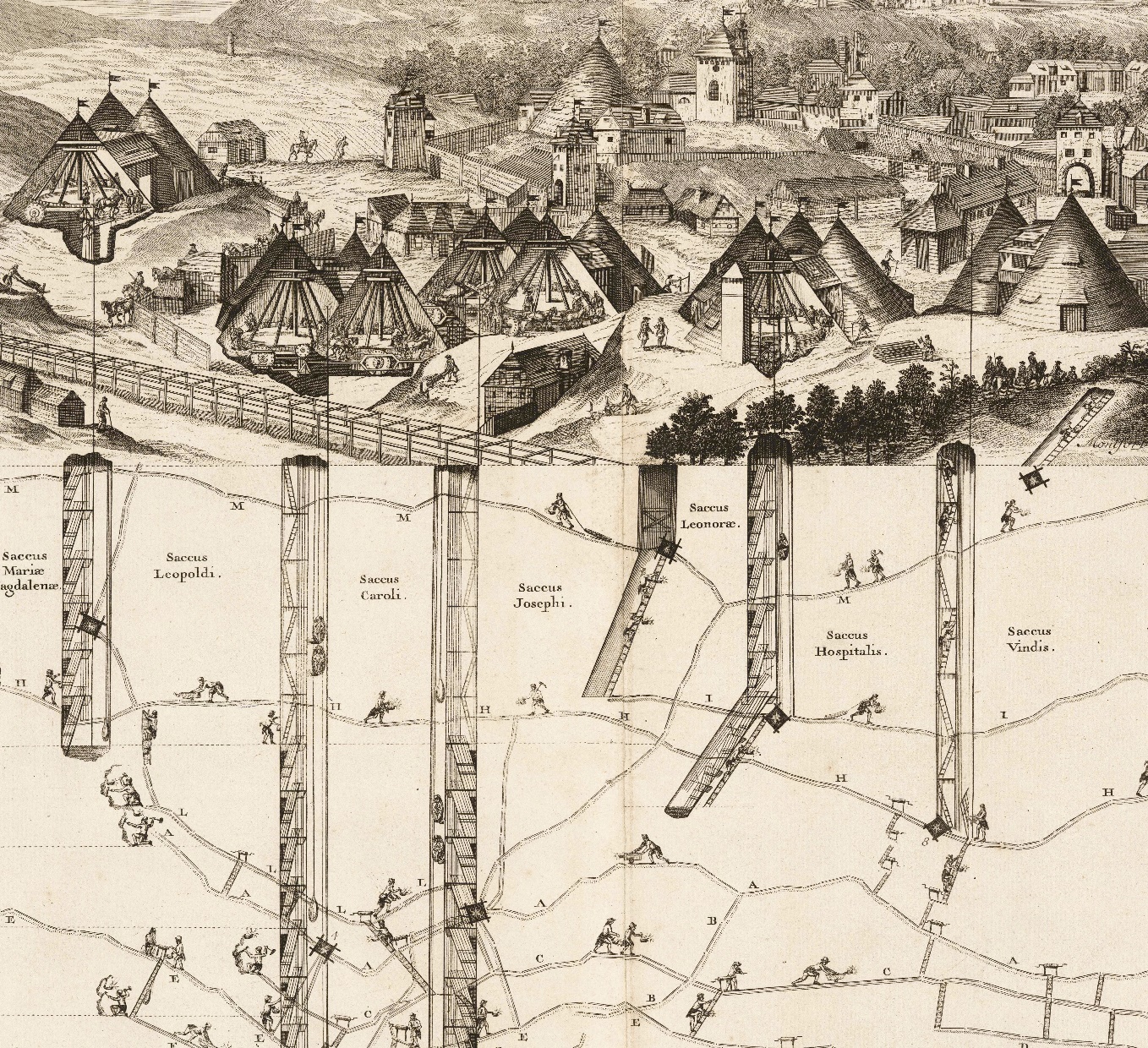 1. RundbriefVeranstaltungsgarant:        PhDr. Jozef Labuda, CSc.Veranstaltungsauswahl:     Beata Babiaková, Mgr. Peter Jancsy, PhDr. Daniel Harvan,                                               Ing. Petra Páchniková, Mgr. Emília ŠvecováKONTAKT:     Ing. Petra Páchniková	             Slovenské banské múzeum, Kammerhofská 2	             SK - 969 01 Banská Štiavnica, Slovakia	             tel.: 00 421-45-694 94 51, fax.: 00 421-45-692 07 61                        mobil: 00 421  918  990 452, e-mail: propagacia@muzeumbs.skANMELDUNGEN senden Sie, bitte, an die angeführte Kontaktadresse bis zum 31.3.2020.REFERATE:  Verhandlungssprachen: slowakisch, tschechisch, englisch, deutsch. Die maximale Dauer der Vorlesung ist 20 Minuten. Ihren im Texteditor Word auf CD aufgenommenen Beitrag und ein ausgedrücktes Exemplar des Beitrags, bitte, bei der Eintragung abzugeben. Die Beiträge werden in einem Sammelband veröffentlicht werden. Der Beitrag soll maximal aus 20 Normseiten und 6 Aufnahmen im Format JPEG oder TIFF bestehen. Die Kurzbeschreibung des Beitrages ist  zum 31.3.2020 zu senden. Es gibt auch Möglichkeit einer Posterpräsentation.GEBŰHRE: Teilnahmegebühr von 35€ (Exkursion, Sammelband, Erfrischung)EXKURSION:- Ľubietová (Libethen) – eine der sieben mittelslowakischen Bergstädten mit erhaltenen bergbautechnischen Denkmälern, ein bedeutendes Zentrum der Kupfergewinnung im Mittelalter und wahrscheinlich auch schon in der Urzeit, eine berühmte Mineralienfundstelle; Im Katastergebiet der Gemeinde gibt es einen Lehrpfad.- Hronsek – eine hölzerne artikulare Kirche aus dem 18. Jahrhundert, eingeschrieben in die Liste von UNESCO;- Banská Bystrica – Platz, Mittelslowakisches Museum (Besichtigung der neuen Dauerausstellung)Der zweite Rundbrief liefert man am Ende Mai 2020._________________________________________________________________________________________________Slovenské banské múzeum, Kammerhofská 2, 969 01 Banská Štiavnica045/ 692 07 60, sbm@muzeumbs.sk, www.muzeumbs.skANMELDUNGIch melde mich verbindlich zur Konferenz „ARGENTI FODINA 2020“,die in den Tagen 9.-11.9.2020 im Alten Schloß in Banská Štiavnica stattfindet, an.NAME, TITEL:..........................................................................................................................................WOHNADRESSE:.........................................................................................................................................ARBEITSADRESSE:..........................................................................................................................................KONTAKT (e-mail):..........................................................................................................................................NAME DES BEITRAGES:....................................................................................................................................................................................................................................................................................Bezeichnen Sie, bitte, die ausgewählte Alternative!Beitrag			                                      ja 		neinTeilnahme auf der Exkursion		                 ja		neinUNTERKUNFT gewährleistet sich jeder Teilnehmer selbstEmpfehlung: die Unterkunft mittels  www.booking.com zu reservierenAnmerkung: Die Unterkunfts- und Verpflegungskosten werden vom Teilnehmer, bzw. von seiner Organisation, bedeckt.       DATUM: ..........................................	     _________________________________________________________________________________________________Slovenské banské múzeum, Kammerhofská 2, 969 01 Banská Štiavnica045/ 692 07 60, sbm@muzeumbs.sk, www.muzeumbs.sk	